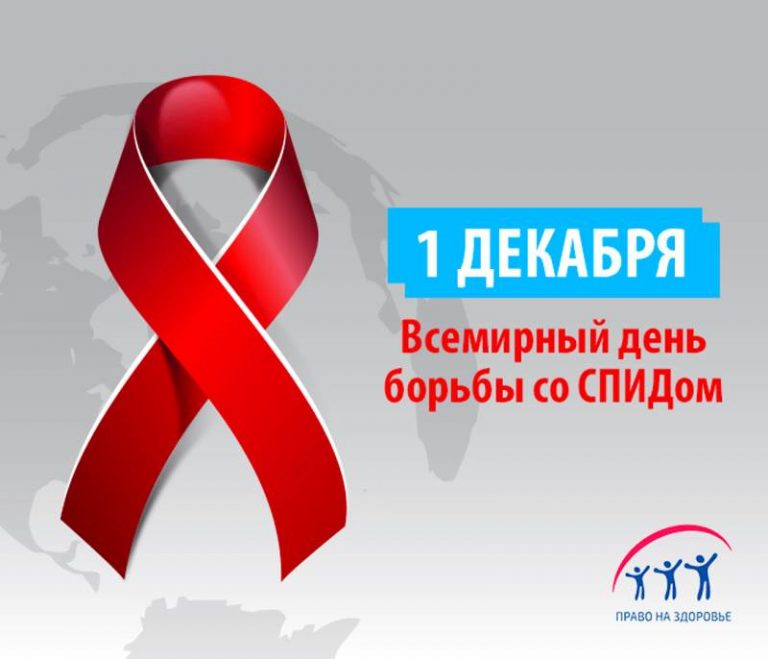 В рамках проведения Всероссийской акции «Стоп ВИЧ/СПИД» в нашей школе в период с 20 ноября по 2 декабря 2019 года проводились профилактические мероприятия, которые повысили уровень информированности обучающихся о ВИЧ/СПИДЕ.
В рамках акции в школе прошли следующие мероприятия: на информационном стенде размещена информация, направленная на повышение знаний по вопросам борьбы с ВИЧ – инфекцией и СПИДом;проведен «Единый Всероссийский Урок», которым были охвачены учащиеся 9 классов. Ребятам был продемонстрирован социальный ролик, приуроченный к Всемирному дню борьбы со СПИДом. 
В ходе проведения «Единого Всероссийского Урока », были рассмотрены с учащимися вопросы по широкому спектру проблематики ВИЧ - инфекции и СПИДА, затронуты способы формирования ответственности по отношению к собственному здоровью, обсуждалось развитие поведенческих навыков, способствующих уменьшению риска ВИЧ – инфекции среди молодежи;в школьной библиотеке размещена книжная выставка «Здоровый образ жизни»;медицинскими работниками  школы была проведена  беседа с обучающимися 7-8 классов о личной гигиене школьников;школьные педагоги-психологи провели профилактические занятия с обучающимися 7-9 классов, входящих в «группу  риска» среди обучающихся школы  был проведен конкурс плакатов «Мы за здоровый образ жизни!»